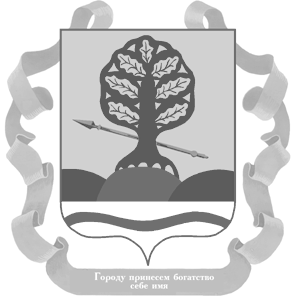 РОССИЙСКАЯ ФЕДЕРАЦИЯРОСТОВСКАЯ ОБЛАСТЬМУНИЦИПАЛЬНОЕ ОБРАЗОВАНИЕ«КРАСНОСУЛИНСКИЙ РАЙОН»АДМИНИСТРАЦИЯКРАСНОСУЛИНСКОГО РАЙОНАПОСТАНОВЛЕНИЕот 07.07.2020 № 417г. Красный Сулин О порядке предоставления социальных выплат на строительство (приобретение) жилья гражданам, проживающим на сельских территориях, за счёт средств бюджета района В целях реализации государственной программы Российской Федерации «Комплексное развитие сельских территорий», утверждённой постановлением Правительства Российской Федерации от 31.05.2019 № 696 «Об утверждении государственной программы Российской Федерации "Комплексное развитие сельских территорий" и о внесении изменений в некоторые акты Правительства Российской Федерации" (с изменениями и дополнениями)», государственной программы Ростовской области «Комплексное развитие сельских территорий», утверждённой постановлением Правительства Ростовской области от 24.10.2019 № 748 «Об утверждении государственной программы Ростовской области «Комплексное развитие сельских территорий», на основании постановления Правительства Ростовской области от 23.12.2019 № 970 «О порядке предоставления социальных выплат на строительство (приобретение) жилья гражданам, проживающим на сельских территориях», муниципальной программы Красносулинского района «Комплексное развитие сельских территорий» утверждённой постановлением  Администрации Красносулинского района от 20.12.2019 № 1468 руководствуясь статьей 37 Устава муниципального образования «Красносулинский район», Администрации Красносулинского района  ПОСТАНОВЛЯЕТ:1. Утвердить Порядок предоставления социальных выплат на строительство (приобретение) жилья гражданам, проживающим на сельских территориях, за счёт средств бюджета района согласно приложению к настоящему постановлению.2. Настоящее постановление вступает в силу со дня его официального опубликования и подлежит размещению на официальном сайте Администрации Красносулинского района в информационно-телекоммуникационной сети «Интернет».3. Признать утратившим силу постановление Администрации Красносулинского района от 23.03.2014 № 275 «О порядке предоставления социальных выплат на строительство (приобретение) жилья гражданам Российской Федерации, проживающим в сельской местности, в том числе молодым семьям и молодым специалистам, за счёт средств бюджета района».4.  Контроль за исполнением настоящего постановления возложить на заместителя главы Администрации Красносулинского района – начальника отдела сельского хозяйства.Глава АдминистрацииКрасносулинского района	           Н.А. Альшенко Постановление вноситотдел сельского хозяйстваПриложениек постановлениюАдминистрации Красносулинского районаот ___________ № _____ПОРЯДОК предоставления социальных выплат на строительство (приобретение) жилья гражданам, проживающим на сельских территориях, за счёт средств бюджета района 1. Общие положения1.1. Настоящий Порядок устанавливает порядок и условия предоставления социальных выплат на строительство (приобретение) жилья, в том числе путём участия в долевом строительстве, гражданам Российской Федерации (далее – граждане), проживающим и работающим на сельских территориях либо изъявившим желание переехать на постоянное место жительства на сельские территории и работать там (далее – социальные выплаты).Предоставление социальных выплат осуществляется в целях реализации направления (подпрограммы) «Создание условий для обеспечения доступным и комфортным жильём сельского населения» государственной программы «Комплексное развитие сельских территорий», утверждённой постановлением Правительства Российской Федерации от 31.05.2019 № 696 «Об утверждении  государственной программы Российской Федерации «Комплексное развитие сельских территорий» (далее – государственная программа), государственной программы Ростовской области «Комплексное развитие сельских территорий», утверждённой постановлением Правительства Ростовской области от 24.10.2019 № 748, муниципальной программы Красносулинского района «Комплексное развитие сельских территорий» утверждённой постановлением  Администрации Красносулинского района от 20.12.2019 № 1468.Под сельской местностью в настоящем Порядке понимаются сельские поселения или сельские поселения и межселенные территории, объединённые общей территорией в границах муниципального района, а также сельские населённые пункты и рабочие посёлки, входящие в состав городских округов, городских поселений Красносулинского района, на территории которых преобладает деятельность, связанная с производством и переработкой сельскохозяйственной продукции.Перечень таких сельских населённых пунктов и рабочих посёлков на территории Ростовской области определяется в соответствии с Областным законом от 25.07.2005 № 340-ЗС «Об административно-территориальном устройстве Ростовской области».1.2. Социальные выплаты гражданам предоставляются за счёт средств федерального бюджета, областного и местного бюджетов.Социальные выплаты из областного бюджета предоставляются на условиях участия в софинансировании данных расходов федерального бюджета и местных бюджетов, а также собственных и (или) заёмных средств граждан, при этом доля средств федерального и областного бюджетов составляет 68,0 процента от расчётной стоимости строительства (приобретения) жилья; доля средств местного бюджета – 2,0 процента от расчётной стоимости строительства (приобретения) жилья.В случае отсутствия в софинансировании данных расходов средств федерального бюджета доля средств областного бюджета составляет 68,0 процента от расчётной стоимости строительства (приобретения) жилья; доля средств местного бюджета – 2,0 процента от расчётной стоимости строительства (приобретения) жилья.Финансовое обеспечение оставшейся части расчётной стоимости строительства (приобретения) жилья осуществляется за счёт собственных и (или) заёмных средств граждан, средств (части средств) материнского (семейного) капитала.1.3. Социальные выплаты не предоставляются гражданам, а также членам их семей, ранее реализовавшим право на улучшение жилищных условий на сельских территориях с использованием средств социальных выплат или иной формы государственной поддержки за счёт средств федерального бюджета, областного и (или) местного бюджетов, предоставленных на улучшение жилищных условий.1.4. Социальные выплаты на улучшение жилищных условий на сельских территориях не предоставляются гражданам, перед которыми государство имеет обязательства по обеспечению жильём в соответствии с законодательством Российской Федерации.1.5. Получатель социальной выплаты вправе обжаловать решения, действия (бездействие) Администрации Красносулинского района в случае нарушения его права на получение бюджетных средств в установленном законодательством Российской Федерации порядке.2. Порядок предоставления социальных выплат2.1. Под гражданином понимается физическое лицо, являющееся гражданином Российской Федерации. К членам семьи гражданина в целях настоящего Порядка относятся постоянно проживающие (зарегистрированные по месту жительства) совместно с ним его супруга (супруг), а также дети, в том числе усыновлённые, и родители. Другие родственники и нетрудоспособные иждивенцы признаются членами семьи гражданина, если они вселены им в жилое помещение по месту его жительства. В исключительных случаях иные лица могут быть признаны членами семьи этого гражданина в судебном порядке.Под агропромышленным комплексом понимается деятельность сельскохозяйственных товаропроизводителей, признанных таковыми в соответствии со статьёй 3 Федерального закона «О развитии сельского хозяйства», за исключением граждан, ведущих личное подсобное хозяйство, а также деятельность организаций и индивидуальных предпринимателей, осуществляющих первичную и (или) последующую (промышленную) переработку сельскохозяйственной продукции и ее реализацию в соответствии с перечнем, утвержденным Правительством Российской Федерации в соответствии с частью 1 статьи 3 указанного Федерального закона, при условии, что доля дохода от реализации этой продукции в доходе указанных организаций и индивидуальных предпринимателей составляет не менее 70 процентов за календарный год.Под социальной сферой понимаются организации независимо от их организационно-правовой формы, а также индивидуальные предприниматели, выполняющие работы или оказывающие услуги на сельских территориях в области здравоохранения, образования, социального обслуживания, культуры, физической культуры и спорта.2.2. Право на получение социальной выплаты имеет:2.2.1. Гражданин, постоянно проживающий на сельских территориях (подтверждается регистрацией по месту жительства в установленном порядке), и при этом:осуществляющий деятельность по трудовому договору или индивидуальную предпринимательскую деятельность в сфере агропромышленного комплекса или социальной сфере, или в организациях, осуществляющих ветеринарную деятельность для сельскохозяйственных животных (основное место работы), на сельских территориях (непрерывно в организациях одной сферы деятельности в течение не менее одного года на дату включения в сводные списки участников мероприятий по улучшению жилищных условий граждан, проживающих на сельских территориях, – получателей социальных выплат, формируемые в соответствии с пунктом 2.24 настоящего раздела) (далее – участники мероприятий, сводный список). Форма сводного списка утверждается главой Администрации Красносулинского района;имеющий собственные и (или) заёмные средства в размере не менее 30 процентов расчётной стоимости строительства (приобретения) жилья, определяемой в соответствии с пунктом 2.14 настоящего раздела, а также средства, необходимые для строительства (приобретения) жилья в случае, предусмотренном пунктом 2.18 настоящего раздела. В качестве собственных средств гражданином могут быть использованы средства (часть средств) материнского (семейного) капитала в порядке, установленном Правилами направления средств (части средств) материнского (семейного) капитала на улучшение жилищных условий, утверждёнными постановлением Правительства Российской Федерации от 12.12.2007 № 862 «О Правилах направления средств (части средств) материнского (семейного) капитала на улучшение жилищных условий»;признанный нуждающимся в улучшении жилищных условий. Признание граждан нуждающимися в улучшении жилищных условий осуществляется органами местного самоуправления по месту их постоянного жительства (регистрация по месту жительства) на основании статьи 51 Жилищного кодекса Российской Федерации. Граждане, намеренно ухудшившие жилищные условия, могут быть признаны нуждающимися в улучшении жилищных условий не ранее чем через 5 лет со дня совершения указанных намеренных действий.2.2.2. Гражданин, изъявивший желание постоянно проживать на сельских территориях, и при этом:осуществляющий деятельность по трудовому договору или индивидуальную предпринимательскую деятельность в сфере агропромышленного комплекса, или социальной сфере, или в организациях, осуществляющих ветеринарную деятельность для сельскохозяйственных животных (основное место работы) на сельских территориях;переехавший на сельские территории в границах соответствующего муниципального района (городского округа), в которых гражданин работает или осуществляет индивидуальную предпринимательскую деятельность в сфере агропромышленного комплекса, или социальной сфере, или в организациях, осуществляющих ветеринарную деятельность для сельскохозяйственных животных (основное место работы), из другого муниципального района или городского округа (за исключением городского округа, на территории которого находится административный центр соответствующего муниципального района);имеющий собственные и (или) заёмные средства в размере не менее 30 процентов расчётной стоимости строительства (приобретения) жилья, определяемой в соответствии с пунктом 2.14 настоящего раздела, а также средства, необходимые для строительства (приобретения) жилья в случае, предусмотренном пунктом 2.18 настоящего раздела. В качестве собственных средств гражданином могут быть использованы средства (часть средств) материнского (семейного) капитала в порядке, установленном Правилами направления средств (части средств) материнского (семейного) капитала на улучшение жилищных условий, утверждёнными постановлением Правительства Российской Федерации от 12.12.2007 № 862 «О Правилах направления средств (части средств) материнского (семейного) капитала на улучшение жилищных условий»;проживающий на сельских территориях в границах соответствующего муниципального района (городского округа), в который гражданин изъявил желание переехать на постоянное место жительства, на условиях найма, аренды, безвозмездного пользования либо на иных основаниях, предусмотренных законодательством Российской Федерации;зарегистрированный по месту пребывания в соответствии с законодательством Российской Федерации на сельских территориях в границах соответствующего муниципального района (городского округа), в который гражданин изъявил желание переехать на постоянное место жительства;не имеющий в собственности жилого помещения (жилого дома) на сельских территориях в границах муниципального района (городского округа), в который гражданин изъявил желание переехать на постоянное место жительства.2.3. Условием использования гражданином социальной выплаты является осуществление гражданином не менее 5 лет со дня получения социальной выплаты трудовой или предпринимательской деятельности на сельской территории, в которой было построено (приобретено) жилье за счет средств социальной выплаты (далее – условие).2.4. В случае несоблюдения гражданином условия, Администрация Красносулинского района вправе требовать в судебном порядке от гражданина возврата средств в размере предоставленной социальной выплаты.2.5. В целях осуществления контроля за соблюдением условия Администрация Красносулинского района ежегодно, в срок до 20-го числа месяца, следующего за отчётным, представляет в минсельхозпрод области информацию о выполнении гражданами условия использования социальных выплат.2.6. Предоставление гражданам социальных выплат осуществляется в следующей очерёдности:2.6.1. Граждане, работающие по трудовым договорам или осуществляющие индивидуальную предпринимательскую деятельность в сфере агропромышленного комплекса на сельских территориях, а также работающие в организациях, осуществляющих ветеринарную деятельность для сельскохозяйственных животных, изъявившие желание улучшить жилищные условия путём строительства жилого дома или участия в долевом строительстве жилых домов (квартир).2.6.2. Граждане, работающие по трудовым договорам или осуществляющие индивидуальную предпринимательскую деятельность в социальной сфере на сельских территориях, изъявившие желание улучшить жилищные условия путём строительства жилого дома или участия в долевом строительстве жилых домов (квартир).2.6.3. Граждане, работающие по трудовым договорам или осуществляющие индивидуальную предпринимательскую деятельность в сфере агропромышленного комплекса на сельских территориях, а также работающие в организациях, осуществляющих ветеринарную деятельность для сельскохозяйственных животных, изъявившие желание улучшить жилищные условия путём приобретения жилых помещений.2.6.4. Граждане, работающие по трудовым договорам или осуществляющие индивидуальную предпринимательскую деятельность в социальной сфере на сельских территориях, изъявившие желание улучшить жилищные условия путём приобретения жилых помещений.2.7. В каждой из указанных в пункте 2.6 настоящего раздела групп граждан очерёдность определяется в хронологическом порядке по дате подачи заявления в соответствии с пунктом 2.19 настоящего раздела с учётом первоочередного предоставления социальных выплат:2.7.1. Гражданам, имеющим трёх и более детей.2.7.2. Гражданам, ранее включённым в списки граждан, изъявивших желание улучшить жилищные условия с использованием социальных выплат в рамках ведомственной целевой программы «Устойчивое развитие сельских территорий» Государственной программы развития сельского хозяйства и регулирования рынков сельскохозяйственной продукции, сырья и продовольствия, утверждённой постановлением Правительства Российской Федерации от 14.07.2012 № 717 «О Государственной программе развития сельского хозяйства и регулирования рынков сельскохозяйственной продукции, сырья и продовольствия», и не реализовавшим своё право на получение социальной выплаты.2.7.3. Гражданам, начавшим строительство жилых домов (квартир), в том числе путём участия в долевом строительстве, за счёт собственных (заёмных) средств в размере, указанном в пункте 2.2 настоящего раздела.2.8. Гражданин, которому предоставляется социальная выплата (далее – получатель социальной выплаты), может её использовать:на строительство жилого дома (создание объекта индивидуального жилищного строительства), реконструкцию путём пристраивания жилого помещения к имеющемуся жилому дому (социальная выплата на реконструкцию может быть использована гражданином, указанным в подпункте 2.2.1 пункта 2.2 настоящего раздела) на сельских территориях, в том числе на завершение ранее начатого строительства жилого дома;на участие в долевом строительстве жилых домов (квартир) на сельских территориях;на приобретение жилого помещения (жилого дома) на сельских территориях. Социальная выплата не может быть использована на приобретение жилого помещения у близких родственников (супруга (супруги), дедушки (бабушки), внуков, родителей (в том числе усыновителей), детей (в том числе усыновлённых), полнородных и неполноводных братьев и сестёр), а также на приобретение жилого помещения (жилого дома), в котором гражданин постоянно проживает (зарегистрирован по месту пребывания (месту жительства).2.9. Жилое помещение (жилой дом), на строительство (приобретение) которого предоставляется социальная выплата, должно быть:2.9.1. Пригодным для постоянного проживания.2.9.2. Обеспечено централизованными или автономными инженерными системами (электроосвещение, водоснабжение, водоотведение, отопление, а в газифицированных районах также и газоснабжение).2.9.3. Не меньше размера, равного учётной норме площади жилого помещения в расчёте на 1 члена семьи, установленной органом местного самоуправления.2.10. Соответствие жилого помещения требованиям, указанным в пункте 2.9 настоящего раздела, устанавливается комиссией, созданной органом местного самоуправления, на основании постановления Правительства Российской Федерации от 28.01.2006 № 47 «Об утверждении Положения о признании помещения жилым помещением, жилого помещения непригодным для проживания, многоквартирного дома аварийным и подлежащим сносу или реконструкции, садового дома жилым домом и жилого дома садовым домом».2.11. В случае привлечения гражданином для строительства (приобретения) жилья в качестве источника софинансировании жилищного кредита, в том числе ипотечного, полученного в кредитной организации, и (или) займа, привлечённого у юридического лица, социальная выплата может быть направлена на уплату первоначального взноса, на погашение основного долга и уплату процентов по кредиту (займу) при условии признания гражданина на дату заключения соответствующего кредитного договора (договора займа) имеющим право на получение социальной выплаты в соответствии с пунктом 2.2 настоящего раздела и включения его в список граждан, изъявивших желание улучшить жилищные условия с использованием социальных выплат, формируемый Администрацией Красносулинского района..Использование социальной выплаты на уплату иных процентов, штрафов, комиссий и пеней за просрочку исполнения обязательств по указанным кредитам (займам) не допускается.В случае использования социальной выплаты на погашение основной суммы долга и уплату процентов по кредиту (займу) на строительство (приобретение) жилья размер социальной выплаты ограничивается суммой остатка основного долга и остатка задолженности по выплате процентов за пользование кредитом (займом).Предоставление социальной выплаты на погашение основного долга и уплату процентов по кредиту (займу) на строительство (приобретение) жилья осуществляется на основании справки кредитной организации (заимодавца), предоставившей гражданину кредит (заем), об остатке суммы основного долга и остатке задолженности по выплате процентов за пользование кредитом (займом).2.12. Социальная выплата не может быть направлена на уплату первоначального взноса, на погашение основного долга и уплату процентов по жилищным (ипотечным) кредитам (займам), по которым в рамках государственной программы Российской Федерации «Комплексное развитие сельских территорий» предоставляется субсидия из федерального бюджета российским кредитным организациям и акционерному обществу «ДОМ.РФ» на возмещение недополученных доходов кредитных организаций, акционерного общества «ДОМ.РФ».2.13. Право граждан на получение социальной выплаты удостоверяется свидетельством о предоставлении социальной выплаты на строительство (приобретение) жилья гражданам, проживающим на сельских территориях, не являющимся ценной бумагой, по форме согласно приложению № 1 к настоящему Порядку (далее – свидетельство). Администрация Красносулинского района осуществляет оформление свидетельств. Выдача свидетельств получателям социальных выплат осуществляется Администрацией Красносулинского района.Срок действия свидетельства составляет 1 год с даты выдачи, указанной в свидетельстве.В случае частичного предоставления получателю социальной выплаты срок действия свидетельства составляет 1 год с даты выдачи последнего свидетельства.2.14. Расчётная стоимость строительства (приобретения) жилья, используемая для расчёта размера социальной выплаты, определяется исходя из размера общей площади жилого помещения, установленного для семей разной численности (33 кв. метра – для одиноких граждан, 42 кв. метра – на семью из 2 человек и по 18 кв. метров на каждого члена семьи при численности семьи, составляющей 3 и более человек), и стоимости 1 кв. метра общей площади жилья на сельских территориях в границах Ростовской области, утверждённой минсельхозпродом области на очередной финансовый год, исходя из фактической стоимости строительства (приобретения) жилья в рамках мероприятий, указанных в пункте 2 Правил предоставления и распределения субсидий из федерального бюджета бюджетам субъектов Российской Федерации на улучшение жилищных условий граждан, проживающих на сельских территориях, предусмотренных приложением № 3 к государственной программе Российской Федерации «Комплексное развитие сельских территорий», утверждённой постановлением Правительства Российской Федерации от 31.05.2019 № 696,  за предыдущий год с учётом прогнозного уровня инфляции, установленного в Ростовской области на очередной финансовый год, но не превышающей средней рыночной стоимости 1 кв. метра общей площади жилья по Ростовской области, определяемой Министерством строительства и жилищно-коммунального хозяйства Российской Федерации на I квартал очередного финансового года.На 2020 год стоимость 1 кв. метра общей площади жилья на сельских территориях в границах Ростовской области определяется исходя из фактической стоимости строительства (приобретения) жилья в рамках мероприятий по улучшению жилищных условий граждан, проживающих в сельской местности, в том числе молодых семей и молодых специалистов, подпрограммы «Устойчивое развитие сельских территорий», утверждённой постановлением Правительства Российской Федерации от 14.07.2012 № 717,  за предыдущий год с учётом прогнозного уровня инфляции, установленного в Ростовской области на очередной финансовый год.2.15. В случае, если фактическая стоимость 1 кв. метра общей площади построенного (приобретённого) жилья меньше стоимости 1 кв. метра общей площади жилья, определённой минсельхозпродом области, размер социальной выплаты подлежит пересчёту исходя из фактической стоимости 1 кв. метра общей площади жилья.В случае, если общая площадь построенного (приобретённого) жилья меньше размера, установленного для семей разной численности, но больше учётной нормы площади жилого помещения, установленной органом местного самоуправления, размер социальной выплаты подлежит пересчёту исходя из фактической площади жилья.Администрация Красносулинского района вправе истребовать в судебном порядке от получателя социальной выплаты средства в размере разницы, образованной при пересчёте социальной выплаты в соответствии с фактической стоимостью 1 кв. метра и фактической общей площадью построенного (приобретённого) жилья, на основании предоставленной уточнённой проектной документации, подтверждающей фактическую стоимость 1 кв. метра и фактическую общую площадь построенного (приобретённого) жилья.2.16. В случае предоставления социальной выплаты на завершение ранее начатого строительства жилого дома размер социальной выплаты ограничивается остатком сметной стоимости строительства жилого дома.При этом стоимость жилого дома, строительство которого не завершено, учитывается в качестве собственных средств гражданина в софинансировании строительства жилого дома в соответствии с пунктом 2.2 настоящего раздела.Стоимость жилого дома, строительство которого не завершено, определяется органом исполнительной власти на основании акта выполненных объёмов строительно-монтажных работ, составленного Администрацией Красносулинского района в процентном отношении к сметной стоимости строительства жилого дома по формуле:S = (Ссс x Dv) / 100, где S – стоимость жилого дома, строительство которого не завершено;Ссс – сметная стоимость строительства жилого дома;Dv – доля выполненного объема строительно-монтажных работ от общей сметной стоимости жилого дома.2.17. Определение размера социальной выплаты производится Администрацией Красносулинского района в отношении гражданина и всех членов его семьи, указанных в заявлении, оформленном в соответствии с пунктами 2.19, 2.20 настоящего раздела.2.18. Получатель социальной выплаты вправе осуществить строительство (приобретение) жилья сверх установленного пунктом 2.14 настоящего раздела размера общей площади жилого помещения при условии оплаты им за счёт собственных и (или) заёмных средств стоимости строительства (приобретения) части жилья, превышающей указанный размер.2.19. Гражданин подает в Администрацию Красносулинского района заявление о включении в состав участников мероприятий по улучшению жилищных условий граждан, проживающих на сельских территориях,  по форме согласно приложению № 2 к настоящему Порядку (далее – заявитель, заявление). В заявлении указываются сведения о гражданине и всех членах его семьи, претендующих на получение социальной выплаты. Заявление подаётся с приложением:2.19.1. Копий документов, удостоверяющих личность заявителя и членов его семьи.2.19.2. Копий документов, подтверждающих родственные отношения между лицами, указанными в заявлении в качестве членов семьи.2.19.3. Копий документов, подтверждающих регистрацию по месту жительства (по месту пребывания) гражданина и членов его семьи.2.19.4. Копий документов, подтверждающих наличие у заявителя и (или) членов его семьи собственных и (или) заёмных средств в размере, установленном пунктом 2.2 настоящего раздела, а также при необходимости право заявителя (лица, состоящего в зарегистрированном браке с заявителем) на получение материнского (семейного) капитала (выписка из лицевого счета заявителя, решение кредитной организации о предоставлении кредита и (или) займа, или копия кредитного договора и (или) договора займа, копия государственного сертификата на материнский (семейный) капитал, региональный материнский капитал).2.19.5. Документа, подтверждающего признание гражданина нуждающимся в улучшении жилищных условий (для лиц, постоянно проживающих на сельских территориях), или копии документов, подтверждающих соответствие условиям, установленным подпунктом 2.2.2 пункта 2.2 настоящего раздела (для лиц, изъявивших желание постоянно проживать в сельской местности, за исключением условия о переезде на сельские территории).2.19.6. Копии трудовой книжки (для работающих по трудовым договорам) или копий документов, содержащих сведения о государственной регистрации физического лица в качестве индивидуального предпринимателя.2.19.7. При строительстве жилого дома собственными силами получателя социальной выплаты – копии документа, удостоверяющего право собственности на земельный участок, или копии договора аренды на земельный участок, копии разрешения на строительство жилого дома или копии уведомления о соответствии указанных в уведомлении о планируемом строительстве параметров объекта индивидуального жилищного строительства установленным параметрам и допустимости размещения объекта индивидуального жилищного строительства на земельном участке, проектной документации и сводного сметного расчёта, акта выполненных объёмов строительно-монтажных работ (при завершении ранее начатого строительства), составленного Администрацией Красносулинского района в процентном отношении к сметной стоимости строительства жилого дома.2.19.8. При строительстве жилого дома исполнителем (подрядчиком), указанным в договоре подряда на строительство жилого дома для получателя социальной выплаты – копии договора подряда, копии документа, удостоверяющего право собственности на земельный участок, или копии договора аренды на земельный участок, копии разрешения на строительство жилого дома или копии уведомления о соответствии указанных в уведомлении о планируемом строительстве параметров объекта индивидуального жилищного строительства установленным параметрам и допустимости размещения объекта индивидуального жилищного строительства на земельном участке, проектной документации и сводного сметного расчёта, акта выполненных подрядчиком и оплаченных гражданином объёмов строительно-монтажных работ (при завершении ранее начатого строительства жилого помещения), составленного Администрацией Красносулинского района в процентном отношении к сметной стоимости строительства жилого дома.2.19.9. При участии в долевом строительстве жилых домов – договора о долевом участии в строительстве, документального подтверждения оплаты части стоимости жилого помещения за счёт собственных средств.2.19.10. При приобретении готового жилья – копию предварительного договора купли-продажи или копию договора уступки права требования на жилое помещение.2.20. Копии документов, указанных в пункте 2.19 настоящего раздела, представляются вместе с оригиналами для удостоверения их идентичности (о чем производится отметка лицом, осуществляющим приём документов) либо заверяются в установленном законодательством Российской Федерации порядке.2.21. Администрация Красносулинского района осуществляет регистрацию заявления в книге регистрации и учёта заявлений в день поступления заявления.Книга регистрации и учёта заявлений ведётся как документ строгой отчётности и должна быть пронумерована, прошита, заверена подписью главы муниципального образования и скреплена печатью. В ней не допускаются подчистки, поправки; изменения, вносимые на основании документов, заверяются подписью должностного лица, уполномоченного Администрацией Красносулинского района на осуществление регистрации заявлений граждан.2.22. Администрация Красносулинского района в течение 14 календарных дней с даты регистрации заявления гражданина в книге регистрации и учёта проверяет правильность оформления документов, представленных заявителем, указанных в пункте 2.19 настоящего Порядка, и достоверность содержащихся в них сведений (в том числе с использованием системы межведомственного информационного взаимодействия в электронном виде в соответствии с Федеральным законом от 27.07.2010 № 210-ФЗ «Об организации предоставления государственных и муниципальных услуг»).2.23. Ответственность за достоверность сведений, содержащихся в представленных гражданами документах, являющихся основанием для формирования списков граждан, изъявивших желание улучшить жилищные условия с использованием социальных выплат, возлагается на указанных граждан.При выявлении недостоверной информации, содержащейся в представленных гражданином документах, Администрация Красносулинского района возвращает заявителю заявление и прилагаемые к нему документы с указанием причин возврата в течение 30 календарных дней с даты регистрации заявления.2.24. Администрация Красносулинского района до 1 ноября года, предшествующего планируемому, на основании документов, представленных гражданами в соответствии с пунктом 2.19 настоящего раздела и порядком формирования очерёдности, предусмотренным пунктом 2.6 настоящего раздела, формирует список граждан, изъявивших желание улучшить жилищные условия с использованием социальных выплат, на очередной финансовый год и плановый период по форме согласно приложению № 3 к настоящему Порядку (далее – список граждан, изъявивших желание улучшить жилищные условия с использованием социальных выплат) и представляет в минсельхозпрод области:Список участников утверждается главой Администрации Красносулинского района и представляется в минсельхозпрода области:до 1 ноября года, предшествующего планируемому, на очередной финансовый год с приложением документов, представленных в соответствии с пунктами 2.19, 2.25 настоящего раздела, и сведений о привлечении средств местных бюджетов на очередной финансовый год для этих целей;по запросу минсельхозпрода области.2.25. Администрация Красносулинского района в течение 20 рабочих дней после получения уведомления об объемах бюджетных средств на очередной финансовый год уведомляет граждан, изъявивших желание улучшить жилищные условия с использованием социальных выплат, о необходимости обновления документов, указанных в пункте 2.19 настоящего раздела, по состоянию на дату не ранее даты получения уведомления.Гражданин, изъявивший желание улучшить жилищные условия с использованием социальных выплат в сроки, установленные Администрацией Красносулинского района, представляет в Администрацию Красносулинского района вышеуказанные документы вместе с оригиналами для удостоверения их идентичности (о чем делается отметка лицом, осуществляющим приём документов) либо их заверенные копии в установленном порядке.2.26. Администрация Красносулинского района в сроки, установленные минсельхозпродом области, направляет в минсельхозпрод области документы, представленные гражданином в соответствии с пунктами 2.19, 2.25 настоящего раздела.2.27. Минсельхозпрод области производит проверку представленных  документов в течение 120 рабочих дней с даты представления органом местного самоуправления. В случае наличия оснований для возврата документов гражданину возвращает их в Администрацию Красносулинского района с указанием причин возврата.2.28. Основаниями для возврата документов гражданину являются:несоответствие гражданина требованиям, указанным в пункте 2.2 настоящего раздела;непредставление или представление не в полном объёме документов, указанных в пункте 2.19 настоящего раздела;недостоверность сведений, содержащихся в представленных документах;ранее заявителем реализовано право на улучшение жилищных условий с использованием социальных выплат или иной государственной поддержки.2.29. Администрация Красносулинского района в течение 14 рабочих дней с даты возврата документов минсельхозпродом области письменно уведомляет гражданина о возврате представленных им документов и причинах возврата. 2.30. На основании утверждённого постановления Администрации Красносулинского района на распределение средств бюджета района на предоставление социальных выплат на строительство (приобретение) жилья Администрация Красносулинского района в течение 20 рабочих дней с даты подписания указанного постановления производит оформление свидетельств, осуществляет уведомление граждан о необходимости получения свидетельств и выдачу свидетельств гражданам.2.31. Администрация Красносулинского района заключает с кредитными организациями соглашения о порядке обслуживания социальных выплат, в  которых предусматриваются основания для заключения с получателем социальной выплаты договора банковского счета, условия зачисления социальных выплат на банковский счёт и их списания, а также ежеквартальное представление информации о количестве открытых и закрытых банковских счетов по обслуживанию социальных выплат.2.32. Получатель социальной выплаты в течение семи календарных дней с даты выдачи свидетельства представляет его в кредитную организацию для заключения договора банковского счета и открытия банковского счета, предназначенного для зачисления социальной выплаты, сообщает в орган местного самоуправления банковские реквизиты для зачисления социальной выплаты и дальнейшего их представления в Администрацию Красносулинского района.Расходы по обслуживанию банковского счета осуществляются за счёт средств получателей социальных выплат.2.33. Средства социальных выплат из бюджета района перечисляются на банковские счета получателей социальных выплат Администрацией Красносулинского района в установленном для исполнения бюджетов муниципальных образований порядке в пределах средств, предусмотренных на софинансировании данных мероприятий.2.34. Перечисление социальных выплат с банковских счетов получателей социальных выплат производится кредитной организацией:исполнителю (подрядчику), указанному в договоре подряда на строительство жилого дома для получателя социальной выплаты;застройщику, указанному в договоре участия в долевом строительстве жилых домов (квартир), в котором получатель социальной выплаты является участником долевого строительства, оформленном в соответствии с требованиями Федерального закона «Об участии в долевом строительстве многоквартирных домов и иных объектов недвижимости и о внесении изменений в некоторые законодательные акты Российской Федерации»;продавцу, указанному в договоре купли-продажи, на основании которого осуществлена государственная регистрация права собственности на приобретаемое жилое помещение;продавцу, указанному в договоре купли-продажи материалов и оборудования для строительства жилого дома собственными силами получателя социальной выплаты;кредитной организации или юридическому лицу, указанным в кредитном договоре (договоре займа) о предоставлении гражданину кредита (займа) на строительство (приобретение) жилья, в том числе ипотечного.2.35. Договоры, указанные в пункте 2.34 настоящего раздела, до представления их в кредитную организацию проходят проверку в Администрации Красносулинского района на предмет соответствия сведений, указанных в них, сведениям, содержащимся в свидетельствах.При проведении проверки получателем социальной выплаты представляются в Администрацию Красносулинского района документы, подтверждающие перечисление собственных средств.2.36. После перечисления социальной выплаты с банковского счета получателя социальной выплаты лицам, указанным пункте 2.34  настоящего раздела, кредитная организация направляет в Администрацию Красносулинского района, выдавший свидетельство, подлинник свидетельства с отметкой о произведённой оплате.Свидетельство подлежит хранению в течение пяти лет.2.37. Жилое помещение оформляется в общую собственность всех членов семьи, указанных в свидетельстве, в срок не более одного года и пяти месяцев с даты выдачи свидетельства.В случае реализации и (или) передачи гражданином в аренду третьим лицам жилого помещения (жилого дома) в течение 5 лет со дня оформления права собственности, средства в размере предоставленной социальной выплаты истребуются у получателя социальной выплаты в судебном порядке в соответствии с законодательством Российской Федерации. Контроль за соблюдением гражданином указанного требования осуществляется Администрацией Красносулинского районаВ случае использования социальной выплаты на долевое участие в строительстве многоквартирного дома жилое помещение подлежит оформлению в общую долевую собственность всех членов семьи, указанных в свидетельстве, в течение двух месяцев со дня передачи объекта долевого строительства участнику долевого строительства. В случае использования для софинансировании строительства (приобретения) жилья ипотечного жилищного кредита (займа) допускается оформление построенного (приобретённого) жилого помещения в собственность одного из супругов или обоих супругов. При этом лицо (лица), на чьё имя оформлено право собственности на жилое помещение, представляет в орган исполнительной власти и Администрацию Красносулинского района заверенное в установленном порядке обязательство переоформить после снятия обременения построенное (приобретённое) жилое помещение в общую собственность всех членов семьи, указанных в свидетельстве, в течение 6 месяцев со дня снятия обременения на построенное (приобретённое) жилое помещение.В случае использования для софинансировании строительства (приобретения) жилья средств (части средств) материнского (семейного) капитала оформление построенного (приобретённого) жилого помещения в собственность осуществляется в порядке, установленном Правилами направления средств (части средств) материнского (семейного) капитала на улучшение жилищных условий, утверждёнными постановлением Правительства Российской Федерации от 12.12.2007 № 862 «О Правилах направления средств (части средств) материнского (семейного) капитала на улучшение жилищных условий».Администрация Красносулинского района вправе истребовать в судебном порядке от получателя социальной выплаты возврата средств в размере предоставленных социальных выплат в случае несоблюдения срока, установленного для оформления жилого помещения в собственность.2.38. В случае изменения оснований, дающих право на получение социальной выплаты, в соответствии с которыми гражданин был включён в сводный список, гражданин направляет в Администрацию Красносулинского района уведомление о таких изменениях с приложением подтверждающих документов в течение 14 календарных дней с даты наступления таких изменений.В течение семи календарных дней с даты получения документов, указанных в абзаце первом настоящего пункта, Администрация Красносулинского района рассматривает полученные документы и направляет их в минсельхозпрод области.2.39. Гражданин исключается из сводного списка в случаях:2.39.1. Необоснованного включения в состав участников мероприятий  по улучшению жилищных условий граждан, проживающих на сельских территориях.2.39.2. Письменного отказа гражданина от получения социальных выплат.2.39.3. Неявки для получения свидетельства в течение 14 рабочих дней с даты получения гражданином письменного уведомления о необходимости получения свидетельства.2.40. Минсельхозпрод области осуществляет проверку таких документов и вносит на рассмотрение комиссии предложения об изменении размера социальной выплаты либо об исключении гражданина из сводного списка.2.41. Комиссия подготавливает рекомендации по изменению размера социальной выплаты гражданину либо об исключении гражданина из сводного списка участников-претендентов. Минсельхозпрод области уведомляет гражданина о принятом решении и подготавливает проект распоряжения Правительства Ростовской области о внесении соответствующих изменений.2.42. Гражданин, исключённый из сводного списка участников-претендентов в порядке, предусмотренном пунктом 2.39-2.40 настоящего раздела, вправе улучшить жилищные условия с использованием социальной выплаты, обратившись в Администрацию Красносулинского района вторично в порядке, установленном настоящим разделом.2.43. Администрация Красносулинского района вправе на основании соглашений, заключённых с минсельхозпродом области, осуществлять выполнение следующих функций:2.43.1. Вручение получателям социальных выплат свидетельств, оформленных в установленном порядке минсельхозпродом области. 2.43.2. Разъяснение населению, в том числе с использованием средств массовой информации, условий и порядка получения и использования социальных выплат.2.43.3. Проверка указанных в пункте 2.34  настоящего раздела договоров до их представления в кредитную организацию на предмет соответствия сведений, указанных в них, сведениям, содержащимся в свидетельствах.2.43.4. Ведение реестров выданных свидетельств по форме согласно приложению № 4 к настоящему Порядку.Управляющий деламиАдминистрации района                                                                  И.Ю. КишкиноваПриложение № 1к Порядку предоставления   социальных выплат на строительство (приобретение) жилья гражданам, проживающим на сельских территориях, за счёт средств бюджета района ________________________________________________________________________________________________(наименование органа местного самоуправления)СВИДЕТЕЛЬСТВОо предоставлении социальной выплаты на строительство (приобретение) жилья гражданам, проживающим на сельских территориях№ _____Настоящим свидетельством удостоверяется, что ____________________________________________________________________(фамилия, имя, отчество гражданина – владельца свидетельства,____________________________________________________________________наименование, серия и номер документа, удостоверяющего личность,____________________________________________________________________кем и когда выдан)в соответствии с условиями подпрограммы ему (ей) предоставляется социальная выплата в размере ____________________________________________________________________цифрами и прописью)______________________________________________________________ рублейна ____________________________________________________________________(строительство жилого дома, участие в долевом строительстве жилых домов, приобретение жилого помещения (жилого дома) – нужное указать)в___________________________________________________________________(наименование муниципального образования)__________________________    _______________  ________________________        (должность)                                  (подпись)                                 (Ф.И.О)М.П.     (при наличии)-------------------------------------------------------------------------------------------------------(линия отреза)КОРЕШОК СВИДЕТЕЛЬСТВАо предоставлении социальной выплатына строительство (приобретение) жилья в сельской местности *№ _____Настоящим свидетельством удостоверяется, что ______________________________________________________________________________________________
(фамилия, имя, отчество гражданина – владельца свидетельства,____________________________________________________________________наименование, серия и номер документа, удостоверяющего личность,___________________________________________________________________кем и когда выдан)в соответствии  с  условиями  подпрограммы ему (ей) предоставляетсясоциальная выплата в размере ___________________________________ рублей,                                                             (цифрами и прописью)в том числе за счет:средств бюджета района в размере _____________________________________________________рублей.(цифрами и прописью)Свидетельство выдано ____________________________________________________________________________________________________________________(наименование органа, выдавшего свидетельство)________________________    ______________      _________________________               (должность)             	         (подпись)                		     (Ф.И.О)М.П.   (при наличии)-------------------------------------------------------------------------------------------------------(линия отреза)Предоставленная социальная выплата направляется на ____________________________________________________________________(строительство жилого дома, , участие в долевом строительстве жилых домов, приобретение жилого помещения (жилого дома) – нужное указать)Численный состав семьи гражданина _________________ человек.Члены семьи: ________________________________________________________;(Ф.И.О., степень родства)____________________________________________________________________;(Ф.И.О., степень родства)____________________________________________________________________.(Ф.И.О., степень родства)Дата выдачи свидетельства ____________________________________________Подпись владельца свидетельства _______________________________________Свидетельство выдано ________________________________________________(наименование органа, выдавшего свидетельство)________________________    ______________      _________________________               (должность)             	         (подпись)                		     (Ф.И.О.)М.П.   (при наличии)Отметка о построенном (приобретенном) жилье: __________________________;размер построенного (приобретенного) жилья ____________________________;адрес построенного (приобретенного) жилья _____________________________.-------------------------------------------------------------------------------------------------------* Корешок хранится в Администрации Красносулинского района.Приложение № 2к Порядку предоставления   социальных выплат на строительство (приобретение) жилья гражданам, проживающим на сельских территориях, за счёт средств бюджета района ___________________________________________	(наименование органа местного самоуправления)От гражданина(ки) __________________________________________,	(Ф.И.О.)проживающего(ей) по адресу: ______________________________________________________________________________________ЗАЯВЛЕНИЕПрошу включить меня, _______________________________________________,(Ф.И.О.)паспорт ______________________, выданный ____________________________    (серия, номер) 						(кем, когда)_______________________________________________ «____» ____________ г.,в состав участников мероприятий по улучшению жилищных условий граждан, проживающих на сельских территориях, государственной программы Российской Федерации «Комплексное развитие сельских территорий».Жилищные условия планирую улучшить путем ______________________
                                                                                                              (строительство жилого дома, ____________________________________________________________________участие в долевом строительстве жилых домов, приобретение жилого помещения – нужное указать)____________________________________________________________________(наименование муниципального образования, в котором гражданин желает построить (приобрести) жилое помещение)Состав семьи:жена (муж)_____________________________________________ _____________			  	      (Ф.И.О.)					(дата рождения)проживает по адресу: _________________________________________________;дети:_______________________________________________________ ____________				      (Ф.И.О.)  				           (дата рождения)проживает по адресу: _________________________________________________;____________________________________________________ _______________	                                         (Ф.И.О.)  				    (дата рождения)проживает по адресу: _________________________________________________.Кроме того, со мной постоянно проживают в качестве членов семьи:_______________________________________________________ ___________;                         		(Ф.И.О.)                            	  	                (дата рождения)_____________________________________________________ _____________;                         		(Ф.И.О.)                            		                (дата рождения)_______________________________________________________ ___________.                         		(Ф.И.О.)                            		                (дата рождения)С условиями участия в мероприятиях, направленных на улучшение жилищных условий граждан, проживающих на сельских территориях и предусмотренных в рамках государственной программы Российской Федерации «Комплексное развитие сельских территорий», ознакомлен и обязуюсь их выполнять._______________________________ _______________________ _____________          (Ф.И.О. заявителя)                  	(подпись заявителя)                	(дата)Совершеннолетние члены семьи:1) _______________________________ _____________________ ____________;      (Ф.И.О. заявителя)                 	(подпись заявителя)   	           (дата)2) _______________________________ _____________________ _____________;      (Ф.И.О. заявителя)                 	(подпись заявителя)   	           (дата)3) _______________________________ _____________________ _____________;      (Ф.И.О. заявителя)                 	(подпись заявителя)   	           (дата)4) _______________________________ _____________________ _____________.      (Ф.И.О. заявителя)                 	(подпись заявителя)   	           (дата)К заявлению прилагаются следующие документы:1) ____________________________________________________________________;(наименование документа и его реквизиты)2) ____________________________________________________________________;(наименование документа и его реквизиты)3) ____________________________________________________________________;(наименование документа и его реквизиты)4) ____________________________________________________________________.(наименование документа и его реквизиты)Приложение № 3к Порядку предоставления   социальных выплат на строительство (приобретение) жилья гражданам, проживающим на сельских территориях, за счёт средств бюджета района                                                     УТВЕРЖДАЮ                                    Глава Администрации  Красносулинского района                                                                         (глава местной администрации)                                     _________ _____________________ ______	___                                     (подпись)      (расшифровка подписи)         (дата)М.П.СПИСОКграждан, изъявивших желание улучшить жилищные условия с использованием социальных выплат в рамках государственной программы Российской Федерации «Комплексное развитие сельских территорий»Красносулинский район(наименование муниципального образования)на _______ годИсполнитель _________________________ _______________ ___________________                (должность)                   (подпись)                       (расшифровка подписи)Тел. __________________Приложение № 4к Порядку предоставления   социальных выплат на строительство (приобретение) жилья гражданам, проживающим на сельских территориях, за счёт средств бюджета района РЕЕСТРвыданных свидетельств получателям социальных выплат в рамках мероприятий по улучшению жилищных условий граждан, проживающих на сельских территориях, государственной программы Российской Федерации «Комплексное развитие сельских территорий»по Красносулинскому району(наименование муниципального образования)за ______ год____________________________________________ _______________ _______________________ (наименование должности руководителя органа)             (подпись)                               (Ф.И.О.)Исполнитель________________________________ ________________ _______________________                                   (должность)                                   (подпись)                	(расшифровка подписи)Свидетельство дает право гражданину на открытие банковского счета в кредитной организации на территории субъекта Российской Федерации по месту выдачи свидетельства и действует не более 1 года с даты выдачи.Численный состав семьи гражданина ___________ человек.Члены семьи: _________________________________;(Ф.И.О., степень родства)________________________________;(Ф.И.О., степень родства)________________________________;(Ф.И.О., степень родства)______________________________________.(Ф.И.О., степень родства)Расчетная стоимость строительства                      (приобретения) жилья___________________ рублей.Дата выдачи свидетельства ______________________________________________________(должность, подпись, Ф.И.О.)        М.П.	  (при наличии)Оборотная сторона свидетельстваОТМЕТКА ОБ ОПЛАТЕ(заполняется кредитной организацией)Дата оплаты ______________________Реквизиты договора, на основании которого произведена оплата __________________________________________________________________________Сумма по договору  ________________Получатель социальной выплаты                                                            _________________________________(Ф.И.О)Сумма перечислений ________________________________________________(подпись ответственного работника кредитной организации)М.П.№п/пДата подачи заявленияФамилия, имя, отчествоМесто работы (учебы), должностьСфера занятости (АПК, социальная сфера, иное)Способ улучшения жилищных условийКоличественный состав семьи (человек)Сметная стоимость строительстваРазмер общей площади жилья (кв. метров)Стоимость 1 кв. м общей площади жилья (рублей)Объем средств, предусмотренных на строительство (приобретение) жилья (тыс. рублей)Объем средств, предусмотренных на строительство (приобретение) жилья (тыс. рублей)Объем средств, предусмотренных на строительство (приобретение) жилья (тыс. рублей)Объем средств, предусмотренных на строительство (приобретение) жилья (тыс. рублей)Объем средств, предусмотренных на строительство (приобретение) жилья (тыс. рублей)Объем средств, предусмотренных на строительство (приобретение) жилья (тыс. рублей)Объем средств, предусмотренных на строительство (приобретение) жилья (тыс. рублей)Объем средств, предусмотренных на строительство (приобретение) жилья (тыс. рублей)Объем средств, предусмотренных на строительство (приобретение) жилья (тыс. рублей)Объем средств, предусмотренных на строительство (приобретение) жилья (тыс. рублей)Наименование сельского (городского) поселения№п/пДата подачи заявленияФамилия, имя, отчествоМесто работы (учебы), должностьСфера занятости (АПК, социальная сфера, иное)Способ улучшения жилищных условийКоличественный состав семьи (человек)Сметная стоимость строительстваРазмер общей площади жилья (кв. метров)Стоимость 1 кв. м общей площади жилья (рублей)всегов том числев том числев том числев том числев том числев том числев том числев том числе№п/пДата подачи заявленияФамилия, имя, отчествоМесто работы (учебы), должностьСфера занятости (АПК, социальная сфера, иное)Способ улучшения жилищных условийКоличественный состав семьи (человек)Сметная стоимость строительстваРазмер общей площади жилья (кв. метров)Стоимость 1 кв. м общей площади жилья (рублей)всегосредства социальной выплатыиз них средстваиз них средстваиз них средстваиз них средствасредства вне-бюджетных источниковсредства вне-бюджетных источников№п/пДата подачи заявленияФамилия, имя, отчествоМесто работы (учебы), должностьСфера занятости (АПК, социальная сфера, иное)Способ улучшения жилищных условийКоличественный состав семьи (человек)Сметная стоимость строительстваРазмер общей площади жилья (кв. метров)Стоимость 1 кв. м общей площади жилья (рублей)всегосредства социальной выплатыфедерального бюджетабюджета субъекта Российской Федерацииместного бюджета12345678910111212131314141516 17Группа 1Группа 1Группа 1Группа 1Группа 1Группа 1Группа 1Группа 1Группа 1Группа 1Группа 1Группа 1Группа 1Группа 1Группа 1Группа 1Группа 1Группа 1Группа 1Группа 11.Группа 2Группа 2Группа 2Группа 2Группа 2Группа 2Группа 2Группа 2Группа 2Группа 2Группа 2Группа 2Группа 2Группа 2Группа 2Группа 2Группа 2Группа 2Группа 2Группа 21.Группа 3Группа 3Группа 3Группа 3Группа 3Группа 3Группа 3Группа 3Группа 3Группа 3Группа 3Группа 3Группа 3Группа 3Группа 3Группа 3Группа 3Группа 3Группа 3Группа 31.Группа 4Группа 4Группа 4Группа 4Группа 4Группа 4Группа 4Группа 4Группа 4Группа 4Группа 4Группа 4Группа 4Группа 4Группа 4Группа 4Группа 4Группа 4Группа 4Группа 41.Всего по району (городскому округу) ххххххх№ п/пФамилия, имя, отчество владельца свидетельстваПаспортные данныеНомер свидетельстваДата выдачи свидетельстваРазмер субсидии за счет федеральных и областных средств, всего (рублей)Подпись владельца свидетельства12345671.2.